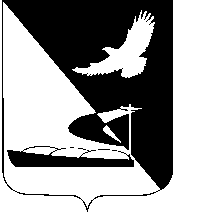 АДМИНИСТРАЦИЯ МУНИЦИПАЛЬНОГО ОБРАЗОВАНИЯ«АХТУБИНСКИЙ РАЙОН»ПОСТАНОВЛЕНИЕ27.01.2016          						                                        № 20Об  установлении  размера родительской платы, взимаемой с родителей (законных представителей) за присмотр и уход за детьми в группах продленного дня в  муниципальных образовательных учреждениях МО «Ахтубинский район»Руководствуясь Положением о порядке предоставления услуги по присмотру и уходу за детьми в группах продленного дня в муниципальных образовательных учреждениях МО «Ахтубинский район», реализующих образовательные программы начального общего, основного общего и  среднего общего образования, расчета и взимания платы с родителей (законных представителей) за присмотр и уход за детьми в группах продленного дня в муниципальных образовательных учреждениях МО «Ахтубинский район», утвержденным постановлением администрации МО «Ахтубинский район» от 31.12.2015 № 1434, администрация МО «Ахтубинский район» ПОСТАНОВЛЯЕТ:Установить с 01.01.2016 размер родительской  платы, взимаемой   с родителей (законных представителей) за присмотр и уход  за детьми в группах продленного дня в  муниципальных образовательных учреждениях МО «Ахтубинский район»  в  размере:- 3350 рублей  для обучающихся 1-4 классов;- 3690 рублей для обучающихся 5-9 классов;- 3845 рублей для обучающихся 10-11 классов.2.  Отделу информатизации и компьютерного обслуживания администрации МО «Ахтубинский район» (Короткий В.В.) обеспечить размещение настоящего постановления в сети Интернет на официальном сайте администрации МО «Ахтубинский район»  в разделе «Документы» подразделе «Документы Администрации» подразделе «Официальные документы».Отделу контроля и обработки информации администрации МО «Ахтубинский район» (Свиридова Л.В.) представить информацию в газету «Ахтубинская правда» о размещении настоящего постановления в сети Интернет на официальном сайте администрации МО «Ахтубинский район» в разделе «Документы» подразделе «Документы Администрации» подразделе «Официальные документы».Настоящее постановление вступает в силу с момента его подписания и распространяет свое действие на правоотношения,  возникшие с 01.01.2016.Глава муниципального образования                                                В.А. Ведищев